Что  такое фонематический слух и как его развивать?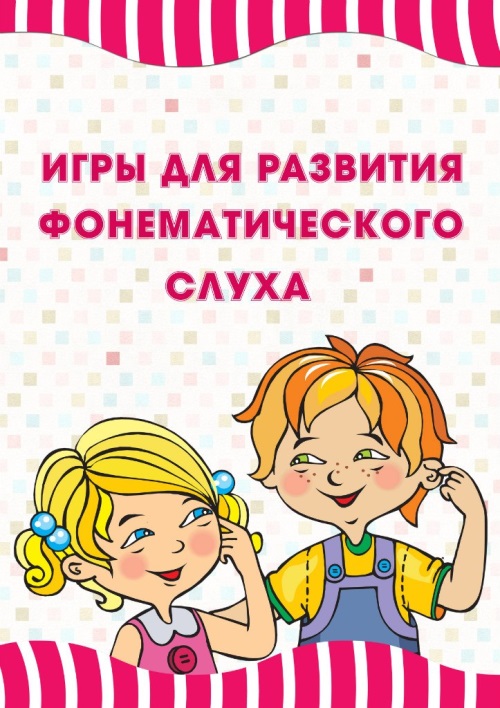 Фонематический слух – это не просто слух. Ребенок может прекрасно слышать даже самый тихий шепот, но иметь неразвитый фонематический слух.Фонематический слух – способность человека к анализу и синтезу речевых звуков, то есть слух, обеспечивающий восприятие фонем (звуков) данного языка.Фонематический слух помогает нам различать слова и формы слов, похожие по звучанию, и правильно понимать смысл сказанного, например: дом-сом-лом-ком.Если у ребенка плохо развит фонематический слух, он может путать близкие по звучанию звуки. Это может тормозить процесс развития связной речи, обучения чтению и письму, ведь если  ребенок плохо умеет различать звуки, он будет воспринимать (запоминать, произносить, писать) то, что он услышал, а не то, что ему сказали на самом деле. Отсюда — ошибки в речи и на письме. Если вовремя не принять меры, то дефект закрепится, и чем старше будет становиться ребенок, тем сложнее будет это исправить.К пяти годам ребенок уже должен уметь определять на слух, есть ли в слове определенный звук, и сам подбирать на заданные звуки слова. Но на практике это не всегда так.Наиболее часто дети путают звуки похожие по звучанию или близкие по способу образования (по произношению). Как правило это свистящие и шипящие звуки: с-ш, з-ж, сь-щ, ц-ч, с-ц, з-с; соноры: р-л; твёрдые и мягкие: б-бь, з-зь, с-сь, и т.д.; звонкие и глухие: д-т, в-ф и т.д., Это приводит к неправильному восприятию слов (изначально) и в дальнейшем к неправильному произношению (например: дом-"том", рак-"лак", лук-"люк",жук -"щук"). В последние годы многие дети путают далекие между собой звуки: к-т, г-д, с-х.Развитие  фонематического слуха у всех детей происходит очень индивидуально.Развивать фонематический слух у дошкольников можно с помощью специальных упражнений. Эти упражнения помогут детям распознавать заданный звук в словах, определять место звука в слове, различать слова и формы слов, отличающиеся лишь одной фонемой.Работа по развитию фонематического восприятия начинается на материале неречевых звуков и постепенно охватывает все звуки речи.Упражнения для развития фонематического слуха построены по принципу от простого к сложному. Выявив, на каком этапе ребенок перестает справляться с заданиями, начинайте с этого уровня.ПЕРВЫЙ УРОВЕНЬ – узнавание неречевых звуков. Различение на слух неречевых звуков является фундаментом и основой развития фонематического слуха. 	- Игра «Угадай, что звучало».Внимательно послушайте с ребенком шум воды, шелест газеты, звон ложек, скрип двери и другие бытовые звуки. Предложите ребенку закрыть глаза и отгадать, что сейчас звучало.  	- Игра «Шумящие мешочки». Вместе с малышом насыпьте в мешочки крупу, пуговицы, скрепки. Ребенок должен угадать по звуку потряхиваемого мешочка, что там внутри.- Игра «Волшебная палочка». Взяв карандаш или любую палочку, постучите ею по разным предметам в доме. Волшебная палочка заставит звучать вазу, стол, стенку, миску и т. д. Потом усложните задание – пусть малыш отгадывает с закрытыми глазами, какой предмет звучал.  	- Игра «Жмурки». Ребенку завязывают глаза, и он двигается на звук колокольчика, бубна, свистка. 	- Игра «Похлопаем». Ребенок повторяет ритмический рисунок хлопков. Например: два хлопка, пауза, один хлопок, пауза, два хлопка. В усложненном варианте малыш повторяет ритм с закрытыми глазами.ВТОРОЙ УРОВЕНЬ – различение звуков речи по тембру, силе и высоте.- Игра «Узнай свой голос». Запишите на кассету голоса близких людей и голос самого ребенка, а потом попросите его угадать, кто сейчас говорит.- Игра «Громко – тихо». Договоритесь, что малыш будет выполнять определенные действия – когда вы произносите слова громко и когда тихо.- Игра «Три медведя». Ребенок отгадывает, за кого из героев сказки говорит взрослый. Более сложный вариант – малыш сам говорит за трех медведей, изменяя высоту голоса.ТРЕТИЙ УРОВЕНЬ – различение сходных между собой по звучанию слов. - Игра «Слушай и выбирай». Перед ребенком кладут картинки со сходными по звучанию словами (ком, сом, лом). Взрослый называет предмет, а ребенок должен поднять соответствующую картинку.- Игра «Верно – неверно». Взрослый показывает малышу картинку и называет предмет, заменяя первый звук (форота, корота, морота, ворота, порота, хорота). Задача ребенка – хлопнуть в ладоши, когда он услышит правильный вариант произношения.ЧЕТВЕРТЫЙ УРОВЕНЬ – различение слогов.- Игра «Похлопаем». Взрослый объясняет ребенку, что есть короткие и длинные слова. Проговаривает их, интонационно разделяя слоги. Совместно с ребенком произносит слова (па-па, ло-па-та, ба-ле-ри-на), отхлопывая слоги. - Игра «Что лишнее?» Взрослый произносит ряды слогов «па-па-па-ба-па», «фа-фа-ва-фа-фа» и т. п. Ребенок должен хлопнуть, когда услышит лишний (другой) слог.ПЯТЫЙ УРОВЕНЬ – различение звуков. Надо объяснить ребенку, что слова состоят из звуков, а затем немного поиграть. - Игра «Кто это?» Комарик говорит «зззз», ветер дует «сссс», жук жужжит «жжжж», тигр рычит «рррр». Взрослый произносит звук, а ребенок отгадывает, кто его издает.- Игра «Похлопаем». Взрослый произносит ряды звуков, а ребенок хлопает в ладоши, когда слышит заданную фонему.ШЕСТОЙ УРОВЕНЬ – освоение ребенком навыков анализа и синтеза.- Игра «Сколько звуков». Взрослый называет один, два, три звука, а ребенок на слух определяет и называет их количество. - Игра «Похлопаем». Взрослый проговаривает ряды слов, а ребенок должен хлопнуть, когда услышит слово, начинающееся с заданного звука. - Игра «Отгадай слово». Ребенку предлагают слова с пропущенным звуком – их нужно отгадать. Например, из слов убежал звук «л» (...ампа, мы...о, ...ук, кук...а, мас...о).Предлагаемые игры можно варьировать в зависимости от ваших возможностей и фантазии. Не бойтесь импровизировать - это сделает ваши занятия с ребенком более интересными и полезными. Самое главное – не превращайте игры в учебные занятия; пусть будет весело и интересно!Желаю успехов!